Dokumentation der Beurteilungvon Gefährdungen ausgehende Risiken bzw. mit Belastung verbundene BeanspruchungRessourcenZusammenschauGesamtbeurteilung der Arbeitsbedingungen:Zuordnung der Beurteilungsergebnisse zu den Arbeitssystemelementen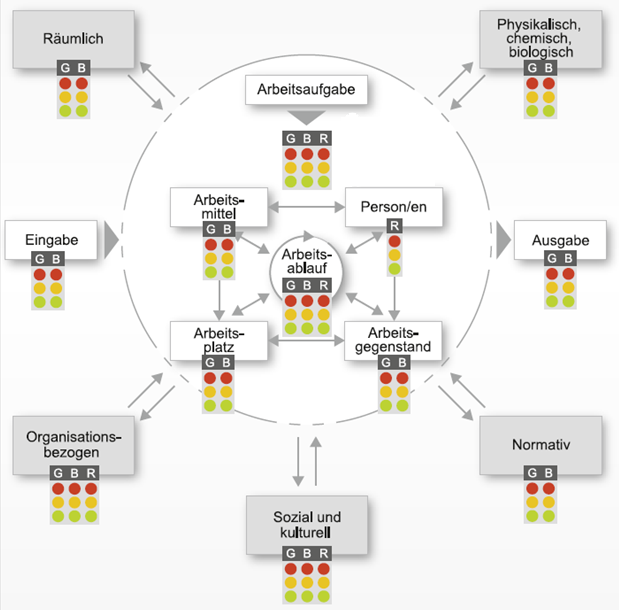 Arbeitssystem (=Arbeitsaufgabe): Datum:Gefährdung/Belastung mit Quelle(n), Tätigk./Umgebg.Beurteilungsverfahren
(geeignet, hinreichend)Benennen der Kriterien, 
Begründung der EinstufungenErgebnis der BewertungVerfügbarkeitVerfügbarkeitVerfügbarkeitNutzungNutzungNutzungexterne Ressourcen: 
aus Arbeitsaufgabe, 
Arbeitsorganisation und 
sozialen Beziehungen> 5× meist< 5× meist UND 
< 5× kaum> 5× kaum> 5× viel< 5× viel UND 
< 5× kaum> 5× kaumHandlungsbedarf:geringmittelhochgeringmittelhochEmpfehlungPflege und 
ErhaltFörderungAusbauPflege und 
ErhaltFörderungAusbau… der organisationalen Ressourcen (Verhältnisse)… der organisationalen Ressourcen (Verhältnisse)… der organisationalen Ressourcen (Verhältnisse)… der personalen Ressourcen (Verhalten)… der personalen Ressourcen (Verhalten)… der personalen Ressourcen (Verhalten)interne Ressourcen: 
betriebliche Angebote zu Erhalt und Förderung> 2× meist< 2× meist UND 
< 2× kaum> 2× kaum> 2× viel< 2× viel UND 
< 2× kaum> 2× kaumHandlungsbedarf:geringmittelhochgeringmittelhochEmpfehlungPflege und 
ErhaltFörderungAusbauPflege und 
ErhaltFörderungAusbau… der organisationalen Ressourcen (Verhältnisse)… der organisationalen Ressourcen (Verhältnisse)… der organisationalen Ressourcen (Verhältnisse)… der personalen Ressourcen (Verhalten)… der personalen Ressourcen (Verhalten)… der personalen Ressourcen (Verhalten)GefährdungenBelastungenRessourcenverstärkende Wirkungen von Einwirkungskombinationenverstärkende Wirkungen von Einwirkungskombinationenverstärkende Wirkungen von EinwirkungskombinationenGBGBGBRGBRGBRGBGBGBGBGBRGBRGB